Lijo Lijo.333324@2freemail.com 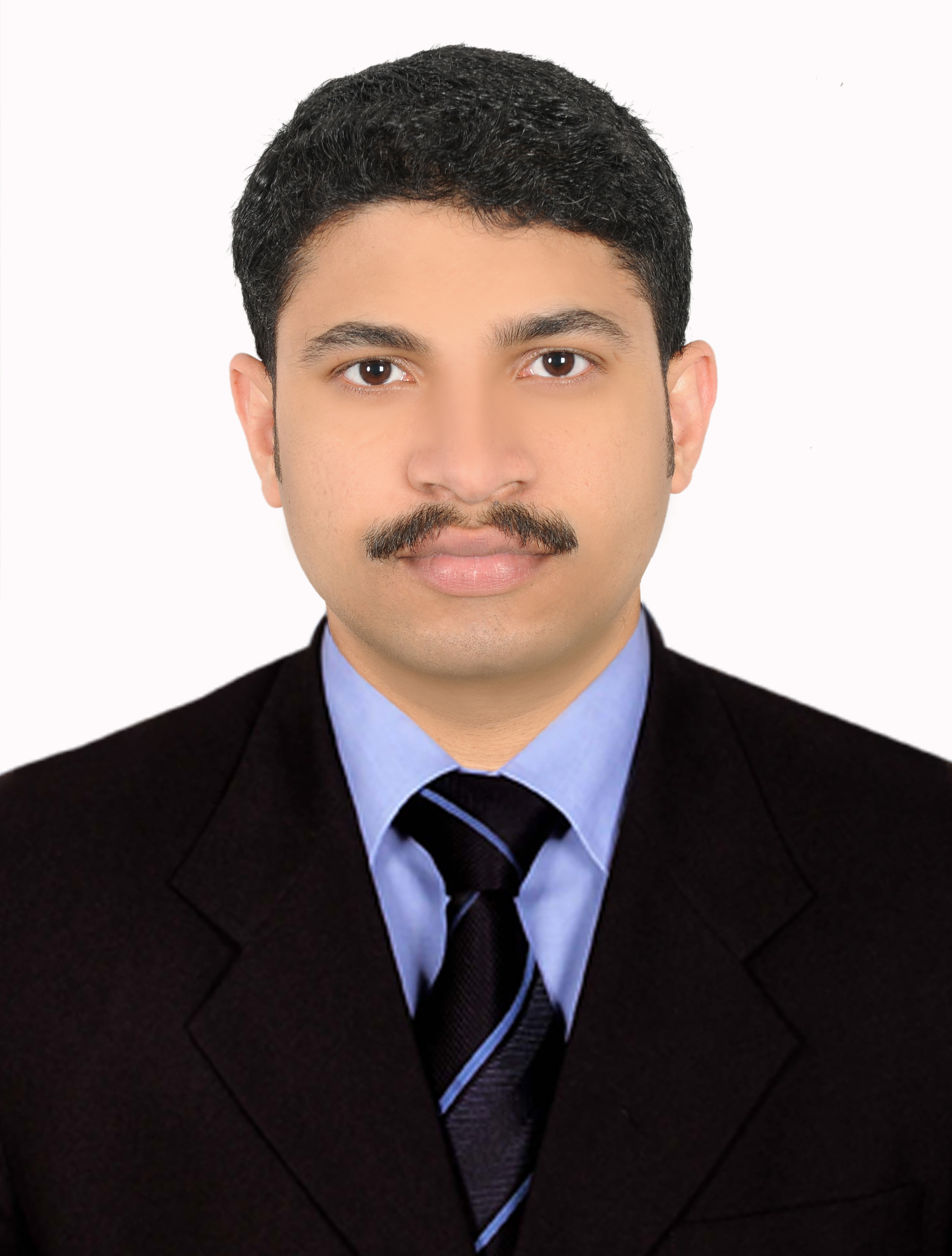 CAREER OBJECTIVE            Skilled and experienced Radiographer looking for a challenging role in the field of               Radiology.SKILLS            Good communication and observation            Ability to answer questions and offer advice            Happy to work as part of a team            Dealing with emotionally charged situationsEXPERIENCE SUMMERY             More than 10 years’ experience in various Radiology department.PROFESSIONAL BACKGROUND  Working as a Radiography Technician in LLH HOSPITAL , Abudhabi  Since       01/08/2015 to till date.    Working as a Radiography Technician in AL AHALIA HOSPITAL, abudhabi  Since 21/04/2013 to 17/04/2015      Working as a X-Ray Technician in AL NABA MEDICAL DISPENSARY, Jubail, KSA.  Since 03/03/2011 to 03/03/2013.           Worked as CT scan Technician in WEST FORT HI-TECH HOSPITAL, Thrissur, Kerala, India. Since 08/11/2007 to 07/08/2010.               Worked as a Radiography Technician in JUBILEE MISSION MEDICAL COLLEGE & RI, Thrissur, Kerala, India. Since 01/08/2006 to 31/07/2007. PROFFESSIONAL QUALIFICATION:JOB RESPONSIBILITIESMaintain highest possible standard of patient care at all timesResponsible for maintaining Department inventories and stocks as per hospital policiesPreparing and accompanying patients for special investigations, taking care of following infection control practices.Maintaining proper waste disposal according to the hospital policy.Giving psychological support to the conscious patient and orientation to time, place and person.Overall management of the DepartmentSupervision of junior staff Student and other hospital aids during dutyEQUIPMENTS FAMILIAR WITH:In all institution I had managed the following machines independently.MRI 						:    Philips Gyroscan InteraCT-Scan Multi Slice				:   Philips Brillance 64 Channel			CT-Scan Single Slice			:   Siemens Somatom EmotionCT-Scan Single Slice			:   CT/e Wipro GECT-Scan Cinvenional			:   GE Sytec 2000i Whole Body CTDigital RadiographyFuji DR					:    1000mAComputerized RadiographyFuji CR CAPSULA XLR			:    800mABMD						:    GE LUNAR PRODIGYConventional Radiography Elpro GE MST 1025				:   1000mASiemens Multix Basis			:   800mA with floating Table BuckySiemens Klinoscop H			:   500mASiemens ploephos D			:   300mAOrtho Pantomography			:   Villa Sisterni Medical Rotography PlusDental Unit					:   Villa Sisterni Medical EXPLOR-X70Mammography				:   MDM HF                                                Mobile Units Siemens Multi Mobile2.5			:   60mASiemens Ploedore 3 E			:   60mASiemens Rontgenkugel			:   12mA        I have got ample knowledge in special procedure such as CT Contrast studies, Ct guided FNAC, CT Angiography, CT Perfusion studies, CT Virtual Endoscopies, IVU, Cystography, MCU, RUG, Myelography, Cholangiography, ERCP, Sinogram, HSG, Mammography, OPG Dental Radiography and All Barium studies.PROFESSIONAL MEMBERSHIP                   Organization                                   Membership Status                  Reg No.Kerala Board of Education                       Life Kerala Board of VocationalHigher Secondary Education                    Life Long	 	           Christian Medical AssociationOf India 					     Life Long		          Indian Association of RadiologicalTechnologist				     Life Long		           Saudi Commission for HealthSpecialist (Saudi MOH License	)	     3 Year		          HAAD					     2 Year		         PERSONAL PROFILEDate of Birth			:	29-01-1987Sex					:	MaleReligion					:	ChristianNationality			:         IndianMarital Status			:	MarriedLanguages Known		:	English, Arabic, Malayalam & HindiPlace of issue                       :        CochinDate of expiry                      :         24-07-2017	Declaration	I hereby declare that all the information’s given in these curriculum vitae are true, accurate and a fair reflection of my ability.  	Date	:					                      Place	:		Abudhabi					            COURSEBOARD/UNIVERSITYCOLLEGE/INSTITUTIONDURATION% OFMARKSDiploma in Medical Radiation Technology (DMRT)Christian Medical Association of India (CMAI)Jubilee Mission Medical College & RI Thrissur2 Years64%Vocational Higher Secondary Education (VHSE)  State Board Of Vocational Higher SecondaryGovernment Higher Secondary School Nandikkara2 Years61%SSLCBoard Of Examination KeralaDeepthi High School Thalore10 Years69%